Year 2 English Home Learning Activities-Summer Term w/c 15.06.20Choose one activity from the grid to complete each day and email me your work at woodpecker-class@cottonendforestschool.co.uk Thank you. I look forward to seeing it!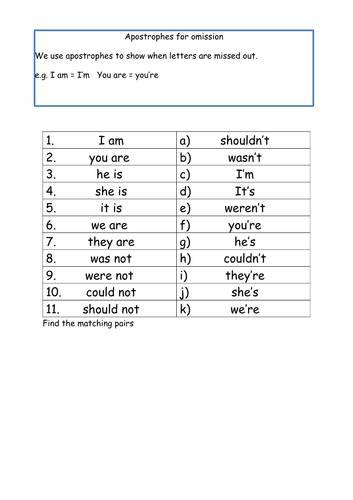 StoryRead the story ‘Commotion in the Ocean’ by Giles Andreae.(You can find the story on YouTube)Talk to someone in your house about what you notice about the book.  What is your favourite poem and why? Challenge: Make a list of the rhyming words found in the book.PoemBrainstorm adjectives which could be used to describe different sea creatures. Use these adjectives to create a poem. You could write an acrostic poem or write one in the shape of the animal you are describing. Challenge: Write your poem out in your neatest handwriting. You might like to add a border around your work and decorate it.  Habitats Loom at different underwater habitats.  Draw and label one. Why does it make a good home for the creature that lives there? Challenge: Investigate the difference between rocks, sand and shells. ApostrophesHave a go at the matching word apostrophe activity below.  Challenge: Write some sentences using the words e.g I’m going to play in my bedroom with my lego. LetterWrite a letter to the author of the book asking if they will include your poem in their book.  Challenge: What persuasive words could you use to make sure your poem is used?   What Am I? Choose one of the creatures from the book. Write a riddle with clues for someone else to guess which creature you are describing.  Challenge: Can you create a new sea creature to describe? Draw a picture of the sea creature to go with your writing. 